Geography – Locational knowledge of the worldComplete the paragraphs about latitude and longitude using the missing words.What is longitude and latitude?To help locate where a place is in the world, people use imaginary lines:To find out how far _______ or _______ a place is, lines of latitude are used. These lines run parallel to the E___________. To find out how far east or west a place is, lines of l____________ are used. These lines run from the top of the Earth to the bottom.HemispheresThe Equator is at the centre of the lines of latitude and is at 0° latitude. Anything lying south of the Equator is in the __________ __________ and is labelled °S. Anything lying north of the Equator is in the __________ _________ and is labelled °N. The North Pole is _______ and the South Pole is _________. The line labelled 0° longitude is called the Prime Meridian or the G__________ Meridian and runs through London. Anything lying east of the Greenwich Meridian is in the __________ Hemisphere and is labelled °E. Anything lying west of the Greenwich Meridian is in the Western Hemisphere and is labelled °W.Test your knowledge of longitude and latitude by answering the following questions: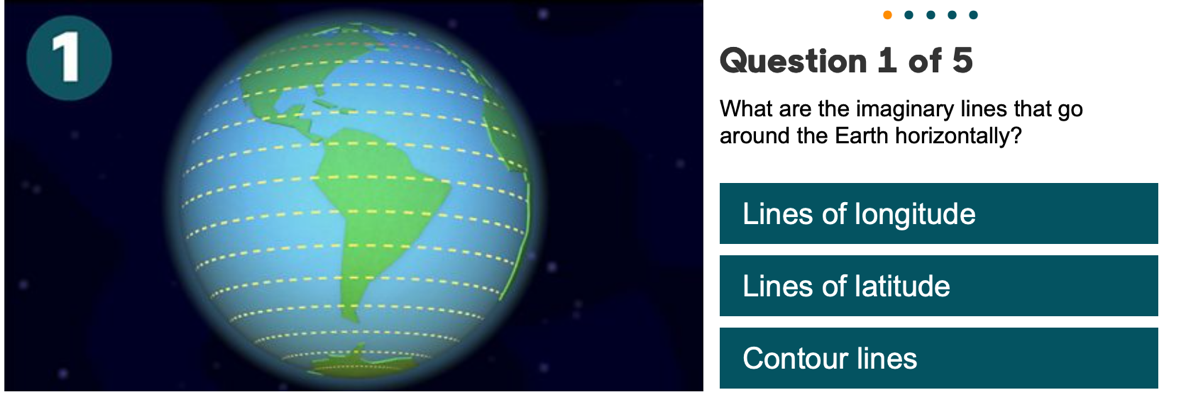 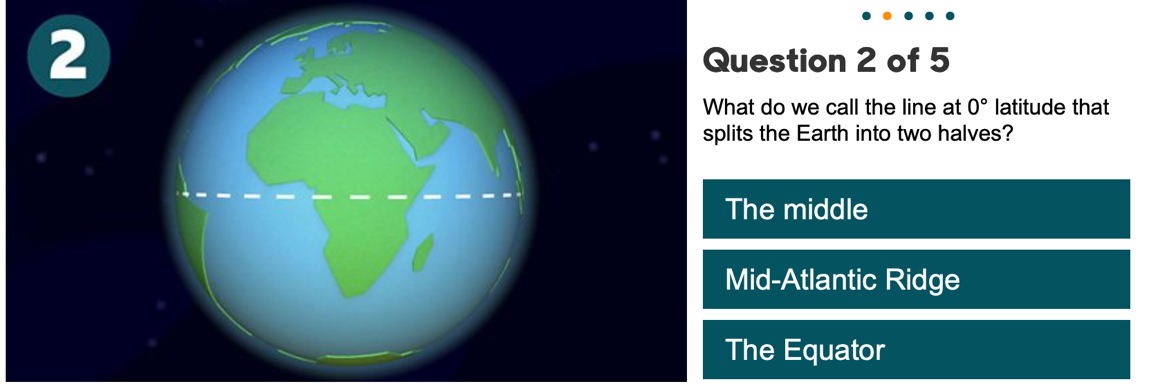 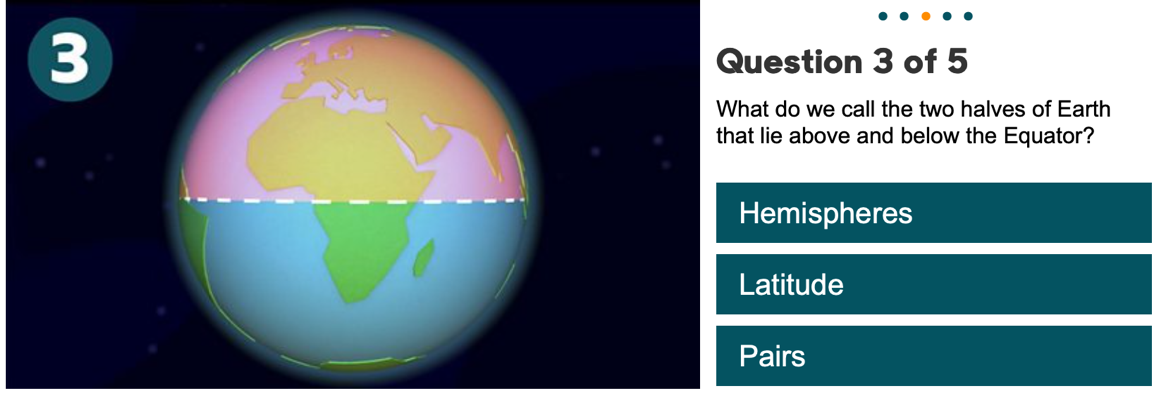 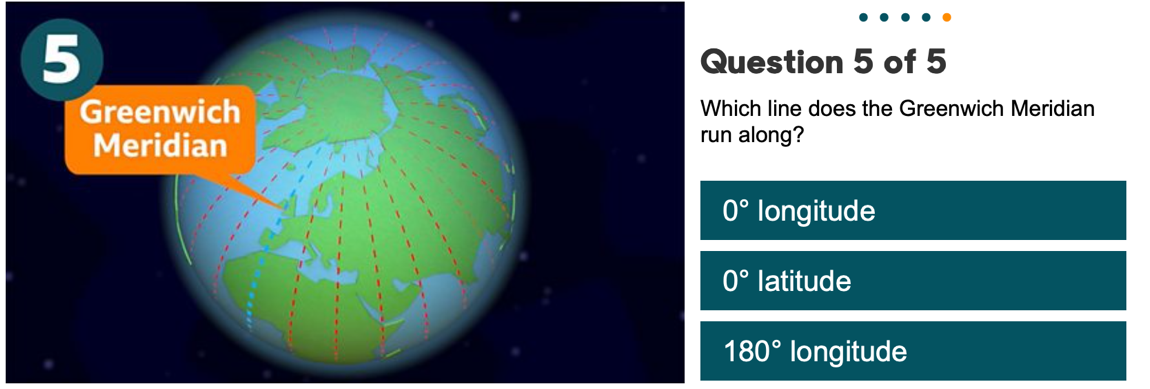 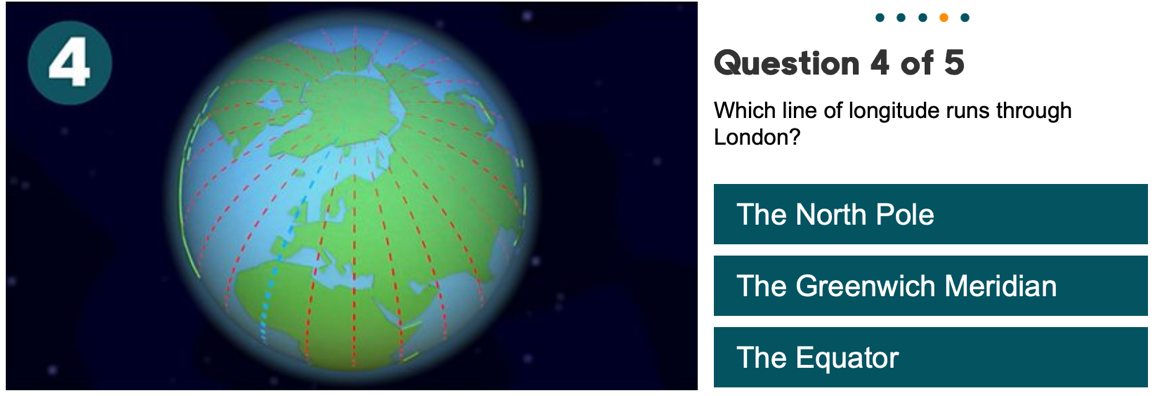 northlongitudeEquatorsouthGreenwichSouthern Hemisphere90° S.90° NNorthern HemisphereEastern